Številka: 3505-14/2008-61Datum:   24. 6. 2011MESTNI SVET MOLOdbor za varstvo okoljaMestni trg 11000  LjubljanaZadeva: Pripombe na Dopolnjen osnutek Odloka o občinskem podrobnem prostorskem          načrtu 173 Tovil za enoti urejanja prostora VI-521 in VI-370 ter dele enot urejanja         prostora VI-371, VI-372, VI-373, VI-374, VI-658 in VI-672 do Jamove ceste Spoštovani! Predlog gradiva, ki smo ga prejeli s sklicem vabila za 8. sejo Mestnega sveta, je z vidika urejanja in varovanja okolja nesprejemljiv, zato predlagamo, da se ne uvrsti na dnevni red te seje mestnega sveta. Iz razprave, ki  je bila v zvezi s predmetnim območjem tako na Odboru za varstvo okolja, kot Odboru za urejanje prostora in urbanizem izhaja, da gre za poplavno območje. Iz gradiva pa še vedno izhaja, da so predvidene tri etaže kleti v stavbah, kar je v absolutnem nasprotju z osnutkom državnega prostorskega načrta za zagotavljanje poplavne varnosti JZ dela Ljubljane, ki je v javni obravnavi še do konca prihodnjega meseca.Poleg tega je Odbor za varstvo okolja skupaj z Odborom za urejanje prostora in urbanizem soglasno sprejel sklep, da se dopolni Odlok o dovoljeni sečnji dreves v Mestni občini Ljubljana s parcel v lasti Mestne občine Ljubljana še na parcele v zasebni lasti. Sklep je bil sprejet s pozivom, da se gradivo pripravi v roku enega meseca, to je do 25. 6. 2011, obravnavati pa bi se moral na prvi naslednji seji. Vendar predloga dopolnitve ni na dnevnem redu odbora, ne prihajajoče seje. Z njim bi regulirali tudi posek dreves na lokaciji Tovil-Jamova cesta.Problematike ne rešuje niti arboristično mnenje v projektu, saj se nanaša predvsem na stanje dreves, ne obravnava pa pomena gozda  na zdravje ljudi v bližnji okolici, na kakovost zraka, rekreacijske in sprehajalne površine, skratka z vidika pomena zelene površine in njenega posebnega pomena za mesto. Glede na navedeno, predlagamo, da se predlagana točka ne uvrsti na dnevni red seje Mesnega sveta MOL, dokler ne bodo rešena odprta vprašanja. 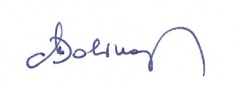 Jože Horvat,                                                                                                      Mojca Kucler Dolinar,član Odbora za varstvo okolja                                                                                    mestna svetnica